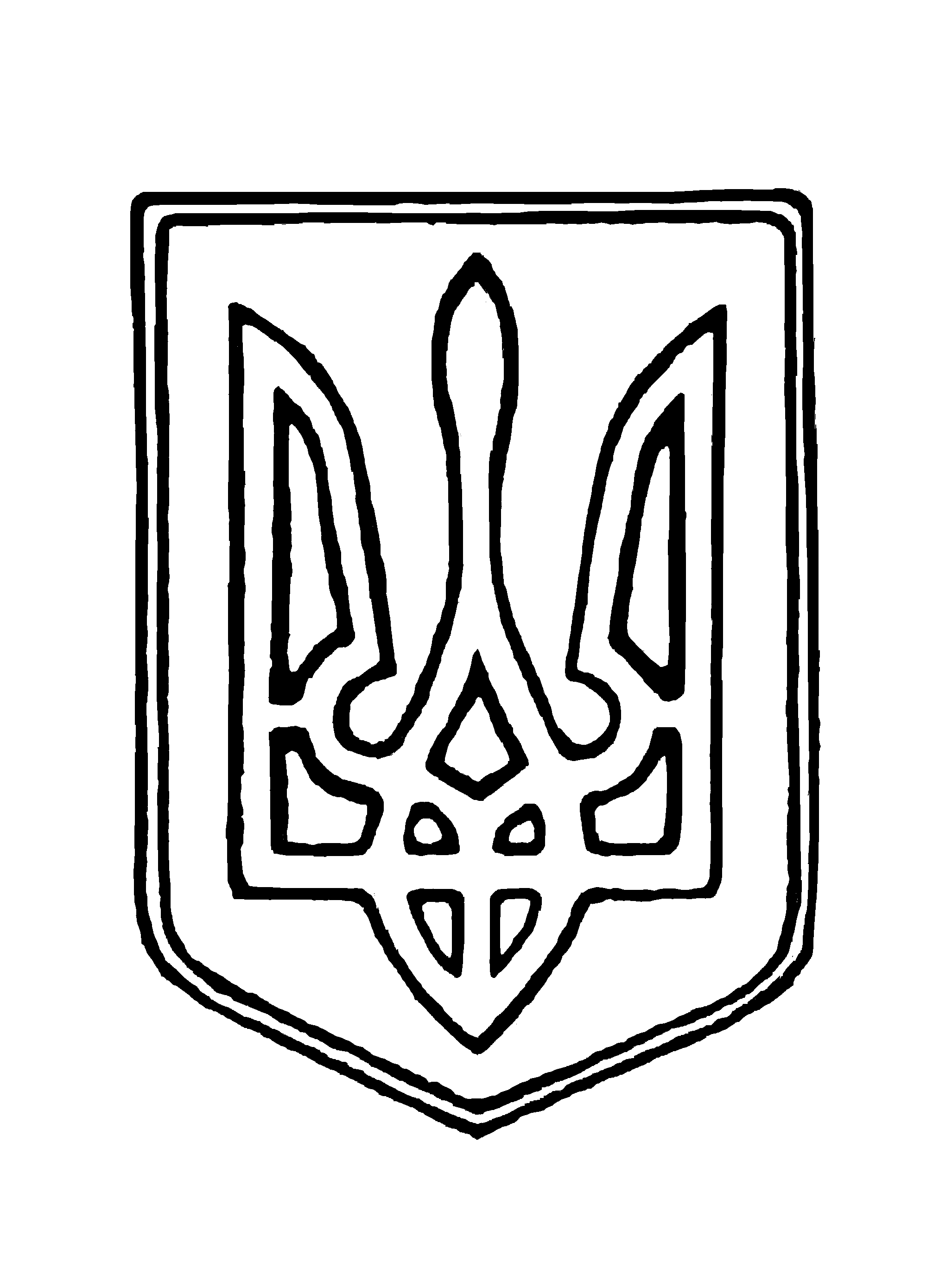 У К Р А Ї Н АОРІХІВСЬКА МІСЬКА РАДАЗАПОРІЗЬКОЇ ОБЛАСТІСЬОМЕ СКЛИКАННЯ                                                      П’ЯТЕ СЕСІЯ                           РІШЕННЯСписок органів місцевого самоврядування,які реорганізовуються шляхом приєднання  до Оріхівської міської ради об’єднаної територіальної громадиНовопавлівська сільська рада Оріхівського району Запорізької області2.       Новоандріївська сільська рада Оріхівського району Запорізької області Новоданилівська сільська рада Оріхівського району Запорізької областіНестерянська сільська рада Оріхівського району Запорізької областіМирнянська сільська рада Оріхівського району Запорізької області Копанівська сільська рада Оріхівського району Запорізької областіСекретар ради 	     А.М. Лепетченко 26 жовтня 2017 року			                                                               № 45Про здійснення реорганізаціїорганів місцевого самоврядування        Керуючись Законом України «Про місцеве самоврядування в Україні», ст. 8 Закону України «Про добровільне об’єднання територіальних громад», відповідно до Цивільного кодексу України, Закону України «Про державну реєстрацію юридичних осіб та фізичних осіб – підприємців та громадських формувань» Оріхівська міська рада  В И Р І Ш И Л А : Припинити діяльність юридичної особи  - Новопавлівська  сільська рада Оріхівського району Запорізької області (адреса – с. Новопавлівка, вул. Суворова, 132, код ЄДРПОУ 20490851) у зв’язку із реорганізацією шляхом приєднання  до Оріхівської міської ради об’єднаної територіальної громади.Створити комісію з реорганізації юридичної особи Новопавлівської  сільської ради Оріхівського району Запорізької області шляхом приєднання до Оріхівської міської ради об’єднаної територіальної громади (додаток 1).Припинити діяльність юридичної особи  - Новоандріївська   сільська рада Оріхівського району Запорізької області (адреса – с. Новоандріївка, вул. Клименко, 23, код ЄДРПОУ 04352109) у зв’язку із реорганізацією шляхом приєднання  до Оріхівської міської ради об’єднаної територіальної громади.Створити комісію з реорганізації юридичної особи Новоандріївської  сільської ради Оріхівського району Запорізької області шляхом приєднання до Оріхівської міської ради об’єднаної територіальної громади (додаток 2).Припинити діяльність юридичної особи  - Новоданилівська сільська рада Оріхівського району Запорізької області (адреса – с. Новоданилівка,                   вул. Хрусталькова, 100, код ЄДРПОУ 04352115 ) у зв’язку із реорганізацією шляхом приєднання  до Оріхівської міської ради об’єднаної територіальної громади.Створити комісію з реорганізації юридичної особи - Новоданилівської сільської ради Оріхівського району Запорізької області шляхом приєднання до Оріхівської міської ради об’єднаної територіальної громади (додаток 3).Припинити діяльність юридичної особи  - Нестерянська  сільська рада (адреса – с. Нестерянка, вул. Центральна, 5, код ЄДРПОУ 20520322) у зв’язку із реорганізацією шляхом приєднання  до Оріхівської міської ради об’єднаної територіальної громади.Створити комісію з реорганізації юридичної особи Нестерянської  сільської ради шляхом приєднання до Оріхівської міської ради об’єднаної територіальної громади  (додаток 4).Припинити діяльність юридичної особи  - Мирнянська  сільська рада (адреса – с. Мирне, вул. Виноградна, буд.2а, код ЄДРПОУ 24911427) у зв’язку із реорганізацією шляхом приєднання  до Оріхівської міської ради об’єднаної територіальної громади.Створити комісію з реорганізації юридичної особи Мирнянської  сільської ради шляхом приєднання до Оріхівської міської ради об’єднаної територіальної громади (додаток 5).Припинити діяльність юридичної особи  - Копанівська сільська рада (адреса – с. Копані, вул. Садова, 9а, код ЄДРПОУ 25475589) у зв’язку із реорганізацією шляхом приєднання  до Оріхівської міської ради об’єднаної територіальної громади.Створити комісію з реорганізації юридичної особи Копанівської сільської ради шляхом приєднання до Оріхівської міська рада об’єднаної територіальної громади (додаток 6).Затвердити план заходів з реорганізації  органів місцевого самоврядування (додаток № 7).Головам утворених за цим рішенням комісій з реорганізації забезпечити своєчасне здійснення заходів, передбачених планом та про результати проведеної роботи інформувати сесію Оріхівської міської ради.Оріхівську міську раду об’єднаної територіальної громади, утворену внаслідок добровільного об’єднання територіальних громад, вважати правонаступником активів та пасивів, всіх майнових прав та обов’язків Новопавлівської сільської ради Оріхівського району Запорізької області, Новоандріївської сільської ради Оріхівського району Запорізької області, Новоданилівської сільської ради Оріхівського району Запорізької області, Нестерянської сільської ради Оріхівського району Запорізької області, Мирнянської сільської ради Оріхівського району Запорізької області, Копанівської сільської ради Оріхівського району Запорізької області.16. Відповідальним за виконання даного рішення є в.о. старости сіл.17. Контроль за виконанням даного рішення покласти на комісії з  питань законності, депутатської етики, розвитку місцевого самоврядування та згуртованості та з питань комунальної власності, інфраструктури, транспорту, житлово-комунального господарства та благоустрою.Міський голова                                                                             С.М. Герасименко   Додаток 1 до рішення Комісія з реорганізаціїНовопавлівської сільської ради Оріхівського району Запорізької областіГолова комісії: Кучеренко Олександр Іванович – в.о.старостиЗаступник голови комісії:Касярум Василь Іванович – депутат міської ради Секретар комісії: Лисинко Ольга Григорівна - діловод   Члени комісії:Корнієнко Олена Федорівна – землевпорядникГорнюк Олена Іванівна – інспектор з бухгалтерського облікуСалогуб Олександр Владиславович – заступник міського голови з питань діяльності виконавчих органівБілан Сергій Юрійович - провідний спеціаліст юрист юридичного відділу виконавчого комітетуДодаток 2 до рішення Комісія з реорганізаціїНовоандріївської сільської ради Оріхівського району Запорізької областіГолова комісії: Левченко Олександр Якович - в.о. старости Заступник голови комісії:Дикун Олександр Васильович – депутат міської ради         Секретар комісії:Тищенко Наталія Миколаївна - діловодЧлени комісії:Медвідь Ірина Борисівна – землевпорядникСмагіна Наталія Анатоліївна – інспектор з бухгалтерського облікуСалогуб Олександр Владиславович – заступник міського голови з питань діяльності виконавчих органівБілан Сергій Юрійович - провідний спеціаліст юрист юридичного відділу виконавчого комітетуДодаток 3 до рішення Комісія з реорганізаціїНоводанилівської сільської ради Оріхівського району Запорізької областіГолова комісії:Іващишин Сергій Миколайович - в.о. старостиЗаступник голови комісії: Бондаренко Антоніна Іванівна – депутат міської радиСекретар комісії:Підорич Наталія Яківна - діловодЧлени комісії:Піріжок Дар’я Віталіївна – юрисконсульт Московка Олена Миколаївна – інспектор з бухгалтерського облікуСалогуб Олександр Владиславович – заступник міського голови з питань діяльності виконавчих органівБілан Сергій Юрійович - провідний спеціаліст юрист юридичного відділу виконавчого комітетуДодаток 4 до рішення Комісія з реорганізаціїНестерянської сільської ради Оріхівського району Запорізької областіГолова комісії:Андрієшина Ганна Василівна – в.о.старостиЗаступник голови комісії: Дернова Тетяна Миколаївна – депутат міської ради         Секретар комісії:Тєтєрєва Наталія Володимирівна - діловодЧлени комісії:Лебедь Тетяна Раїсівна – землевпорядникКухарчук Анна Миколаївна – інспектор з бухгалтерського обліку Шкарупило Яків Васильович – депутат міської радиСалогуб Олександр Владиславович – заступник міського голови з питань діяльності виконавчих органівБілан Сергій Юрійович - провідний спеціаліст юрист юридичного відділу виконавчого комітетуДодаток 5 до рішення Комісія з реорганізаціїМирнянської сільської ради Оріхівського району Запорізької областіГолова комісії:Циганкова Світлана Миколаївна – в.о. старостиЗаступник голови комісії: Дернова Оксана Вікторівна – депутат міської ради          Секретар комісії Тимченко Галина Володимирівна – діловод Члени комісії:Коломоєць Марина Володимирівна – землевпорядникПерепьолка Оксана Сергіївна – інспектор з бухгалтерського облікуПакета Людмила Миколаївна – депутат міської радиСалогуб Олександр Владиславович – заступник міського голови з питань діяльності виконавчих органівБілан Сергій Юрійович - провідний спеціаліст юрист юридичного відділу виконавчого комітетуДодаток 6 до рішення Комісія з реорганізаціїКопанівської сільської ради Оріхівського району Запорізької областіГолова комісії:Романенко Катерина Вікторівна – в.о.старостиЗаступник голови комісії:Кравченко Світлана Вікторівна – депутат міської ради         Секретар комісії:Звєрєва Неля Федорівна - діловод Члени комісії:Назарчук Зоя Андріївна – землевпорядникДейнега Юлія Сергіївна – інспектор з бухгалтерського облікуСалогуб Олександр Владиславович – заступник міського голови з питань діяльності виконавчих органівБілан Сергій Юрійович - провідний спеціаліст юрист юридичного відділу виконавчого комітету Додаток № 7 до рішення План заходів з реорганізаціїорганів місцевого самоврядуванняз/пЗаходиТермінВиконавець1Персональне (під розписку) попередження працівників сільських рад, які будуть працевлаштовані у  Оріхівську міську раду об’єднаної територіальної громади , про зміну істотних умов праці (ч. 3 ст. 32 КЗпП України) Не пізніше ніжза 2 місяці(голова комісії)2Персональне (під розписку) попередження працівників сільських ради, яких планується вивільнити у зв’язку із скороченням штату,  про скорочення чисельності (штату) працівників та наступне вивільнення (п. 1 ст. 40 КЗпП України, ст. 492 КЗпП)Не пізніше ніжза 2 місяці до дати фактичного вивільнення(голова  комісії)3Здійснення заходів щодо інвентаризації всього майна, власності землі, активів, зобов’язань сільських радЗ моменту утворення комісії з реорганізації до складання передавального акту(визначені члени комісії)4Здійснення розрахунків з працівниками та їх вивільнення (працевлаштування)Не раніше ніж через 2 місяці від дати попередження про вивільнення(визначені члени комісії)5Звернення до Пенсійного фонду України та органу ДФС з метою одержання відповідно довідок про відсутність заборгованостейДо складання передавального акта(визначені члени комісії6Закриття казначейського рахунку(визначені члени комісії)7Передача документації:-  до архівних установ (документації, яка передбачає архівне зберігання);-  Оріхівській міській раді об’єднаної територіальної громади (документації, яка має значення в подальшій роботі  Оріхівської міської ради об’єднаної територіальної громади )Під час складання передавального акту(визначені члени комісії)8Складання передавального акту та передача майна  сільських рад згідно списку Оріхівській міській раді об’єднаної територіальної громади  Під час складання передавального акту Після проведення інвентаризації(члени комісії)9Звернення до державного реєстратора про проведення державної реєстрації припинення сільських рад згідно списку шляхом приєднанняПісля закінчення процедури реорганізації, передбаченої законом(голова комісії)